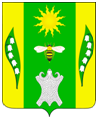 КРАСНОДАРСКИЙ КРАЙУСПЕНСКИЙ РАЙОНАДМИНИСТРАЦИЯ ВЕСЕЛОВСКОГО СЕЛЬСКОГО ПОСЕЛЕНИЯУСПЕНСКОГО РАЙОНАПОСТАНОВЛЕНИЕ8 августа 2018 года			    № 42				  х. ВеселыйО внесении изменений в  постановления администрации Веселовского сельского поселения Успенского района от 14 мая 2018 года № 25 «Об утверждении плана мероприятий по благоустройству территории Веселовского сельского поселения Успенского района на 2018 год»В соответствии с Федеральным законом от 6 октября 2003 года №131-ФЗ «Об общих принципах организации местного самоуправления в Российской Федерации», руководствуюсь уставом Веселовского сельского поселения Успенского района, п о с т а н о в л я ю:1.Внести в постановление администрации Веселовского сельского поселения Успенского района от 14 мая 2018 года № 25 «Об утверждении плана мероприятий по благоустройству территории Веселовского сельского поселения Успенского района на 2018 год» следующие изменения:1.1 План мероприятий по благоустройству территории Веселовского сельского поселения Успенского района на 2018 год изложить в новой редакции.2. Постановление вступает в силу со дня его подписания и распространяется на правоотношения, возникшие с 1 января 2018 года.3. Специалисту общего отдела администрации Веселовского сельского поселения Успенского района (Грибенник С.В.) разместить постановление на официальном сайте администрации Веселовского сельского поселения Успенского района veselovskoe-sp.ru в информационно-телекоммуникационной сети «Интернет».4. Контроль за выполнением постановления оставляю за собой.Глава Веселовского сельского поселения Успенского района                                                            Т.Я. КузнецоваПроект подготовлен и внесен:Ведущий специалист администрации Веселовского сельского поселения                                                    Н.Ф. ЖегаловаПроект согласован: Специалист администрации Веселовского сельского поселения                                                   С.В. ГрибенникУТВЕРЖДЕНпостановлением администрации Веселовского сельского поселения Успенского района от 08 августа 2018 года № 42ПЛАНмероприятий по благоустройству территорииВеселовского сельского поселения Успенского района на 2018 годГлава Веселовского сельского поселения Успенского района                                                            Т.Я. Кузнецова№п/пМероприятияОтветственные исполнителиИсточникиФинансированияМероприятияТыс. руб.Срок исполнения1Провести собрания граждан по вопросам соблюдения Правил содержания объектов благоустройства, организации уборки, обеспечения чистоты и порядка на территории сельского поселения и соблюдения пожарной безопасностиАдминистрация Веселовского сельского поселенияУспенского районаНе требуетсяМай-июнь2Организовать и провести субботники по благоустройству, весенней очистки от мусора, побелка деревьевАдминистрация Веселовского сельского поселенияУспенского районаНе требуетсяМай-июнь3Прочие мероприятия по благоустройству территории сельского поселения (поощрение победителя краевого конкурса на звание “Лучший орган территориального общественного самоуправления”)Администрация Веселовского сельского поселенияУспенского районаМестный бюджет- 0,4Краевой бюджет-12,5Август-сентябрь4Силами работников администрации и учреждениями, расположенными на территории поселения провести акцию:«Чистое село»Администрация Веселовского сельского поселенияУспенского районаНе требуетсяМай-июнь5Благоустроить и озеленить территории около магазинов, учреждений, организаций, предприятий независимо от форм собственностиРуководители организаций, предприятий, учрежденийНе требуетсяМай-июнь6Организовать спиливание опасных деревьев по улицам населенных пунктовАдминистрация Веселовского сельского поселенияУспенского районаНе требуетсяМай-июнь7Продолжить работу по постановке на учет в установленном законодательством порядке бесхозяйного имуществаАдминистрация Веселовского сельского поселенияУспенского районаНе требуетсяМай-июнь8Совместно с участковым уполномоченным отделения полиции применять меры воздействия к нарушителям содержания объектов благоустройства, организации уборки, обеспечения чистоты и порядка на территории сельского поселения в соответствии с действующим законодательАдминистрация Веселовского сельского поселенияУспенского районаНе требуетсяМай-июнь9Благоустройство прочих объектов благоустройства(установка спортплощадки ВОРКАУТ, доукомплектация детской игровой площадки)  Администрация Веселовского сельского поселенияУспенского районаМестный бюджет- 3,6Краевой бюджет-115,0Август-сентябрь10обеспечения чистоты и порядка на территории сельского поселения в соответствии с действующим законодательствомАдминистрация Веселовского сельского поселенияУспенского районаНе требуетсяМай-июнь11Благоустроить  и озеленить территории муниципального образования в границах территорий органов территориального общественного самоуправленияАдминистрация Веселовского сельского поселенияУспенского районаМестный бюджет- 2,6Краевой бюджет-85,03-4 квартал